Circ. n.  139							       Busto Arsizio,  24 ottobre 2013Web Ai genitori degli alunni della classe 3CLOGGETTO:  acconto quota aerea per viaggio Halle WestfalenSi prega versare entro il 29 ottobre la quota di € 211,00 quale acconto per prenotazione volo A/R MPX – HANNOVER nel mese di marzo.La cifra dovrà essere versare sul ccp della scuola n. 17795212.Gli stessi dovranno essere consegnati in segreteria didattica il 30.10.2013.							IL DIRIGENTE SCOLASTICO							    (Prof.ssa Cristina Boracchi)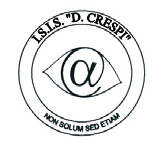 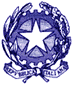 ISTITUTO DI ISTRUZIONE SECONDARIA  “DANIELE CRESPI” Liceo Internazionale Classico e  Linguistico VAPC02701R Liceo delle Scienze Umane VAPM027011Via G. Carducci 4 – 21052 BUSTO ARSIZIO (VA) www.liceocrespi.it-Tel. 0331 633256 - Fax 0331 674770 - E-mail: lccrespi@tin.itC.F. 81009350125 – Cod.Min. VAIS02700D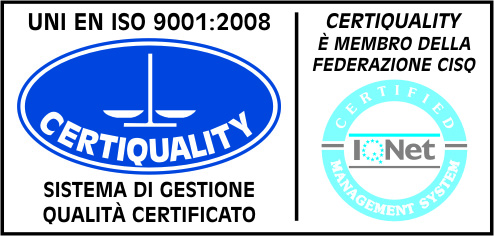 CertINT® 2012